Праздник к нам приходит!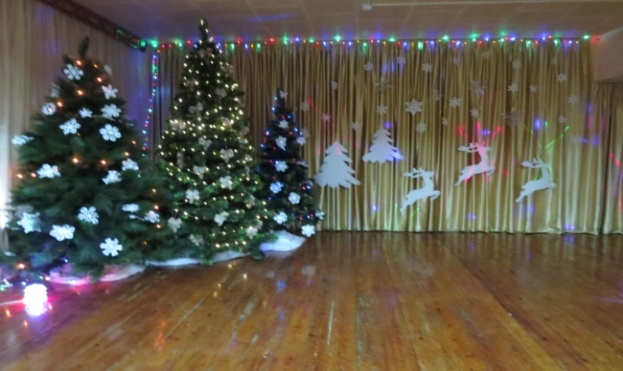 26, 27 декабря 2019 года в ГКОУ «Специальная (коррекционная) общеобразовательная школа-интернат № 1» прошли мероприятия, посвященные Новому году и Рождеству Христову. Новогоднее представление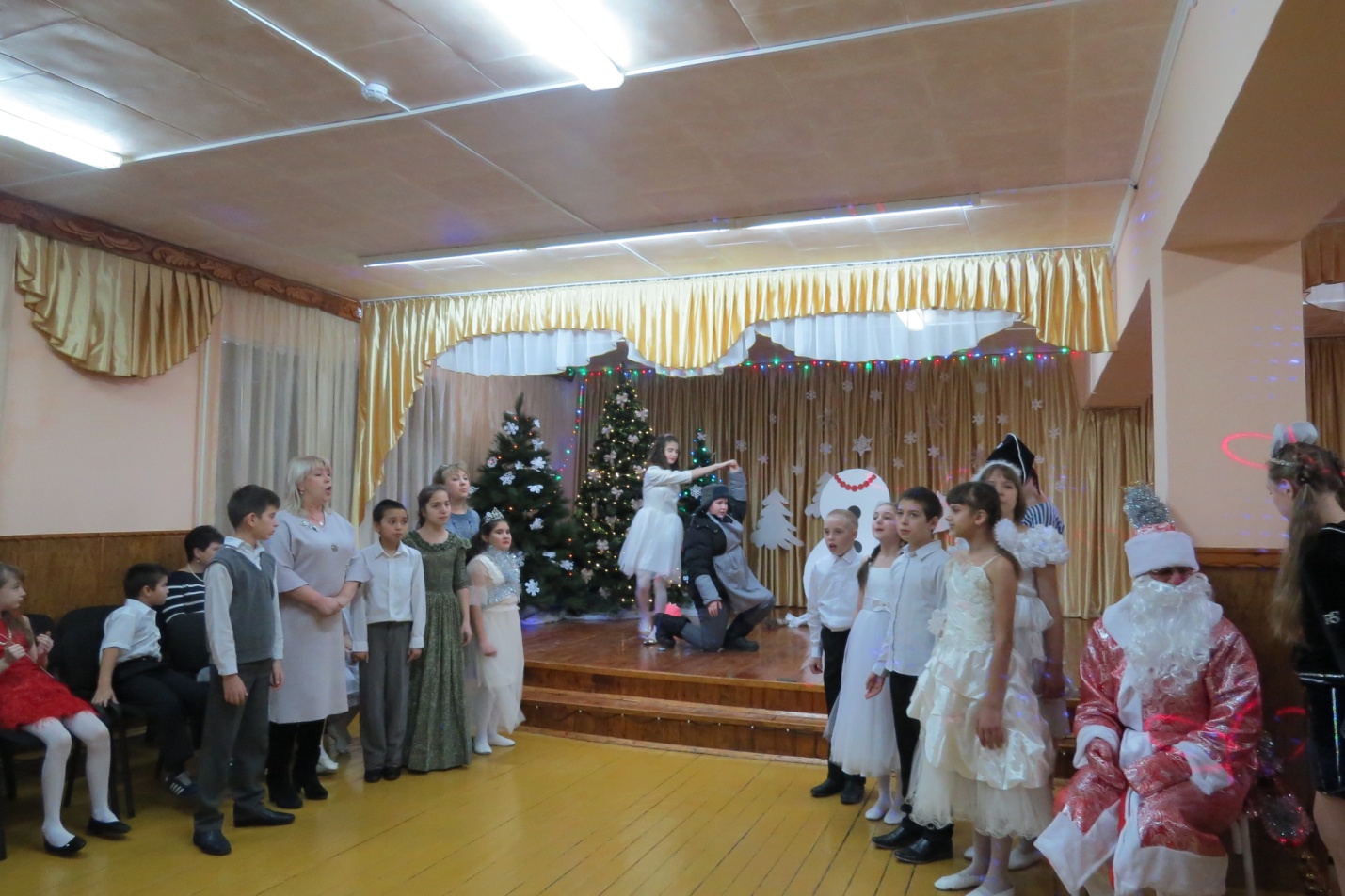 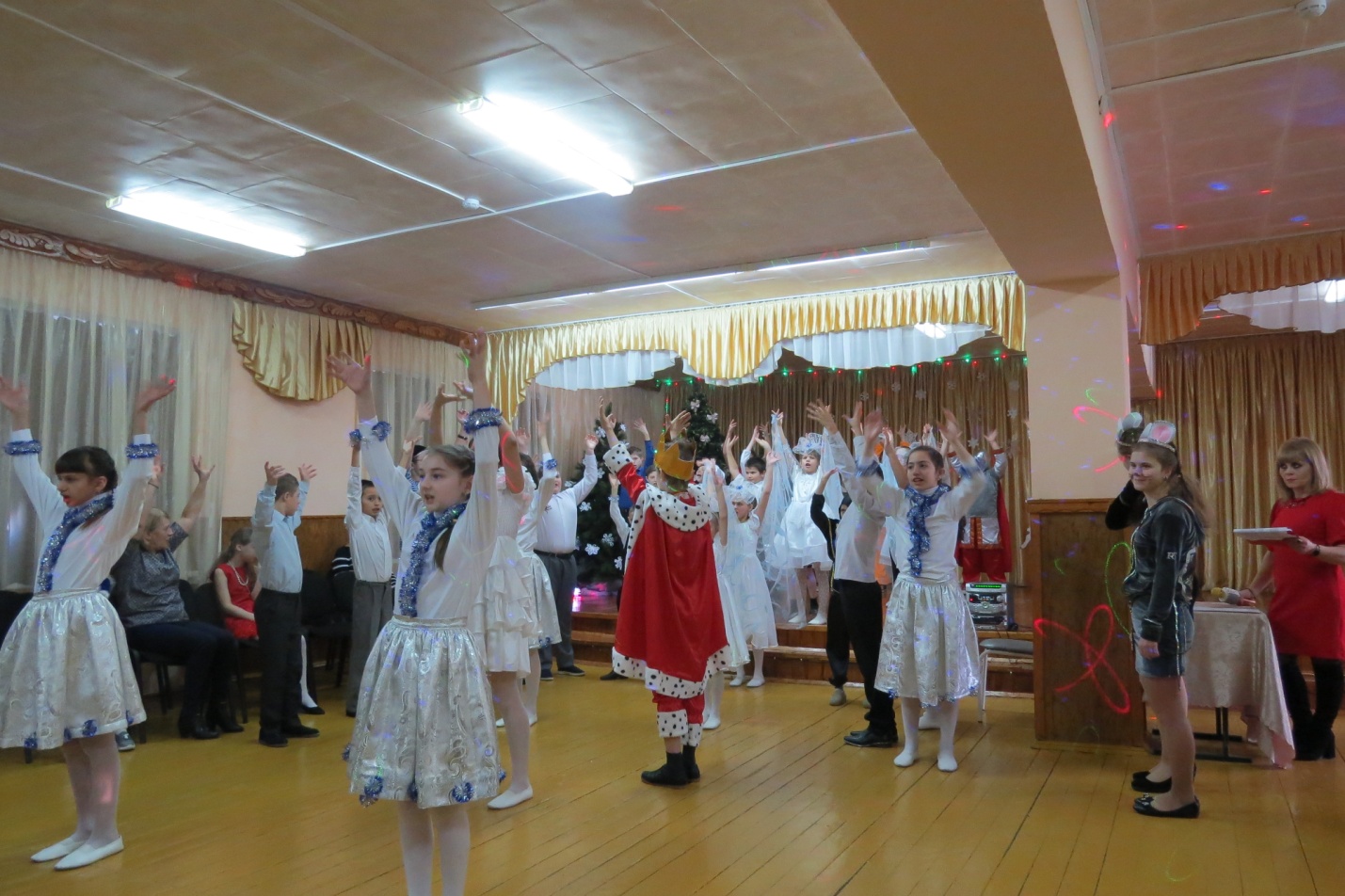 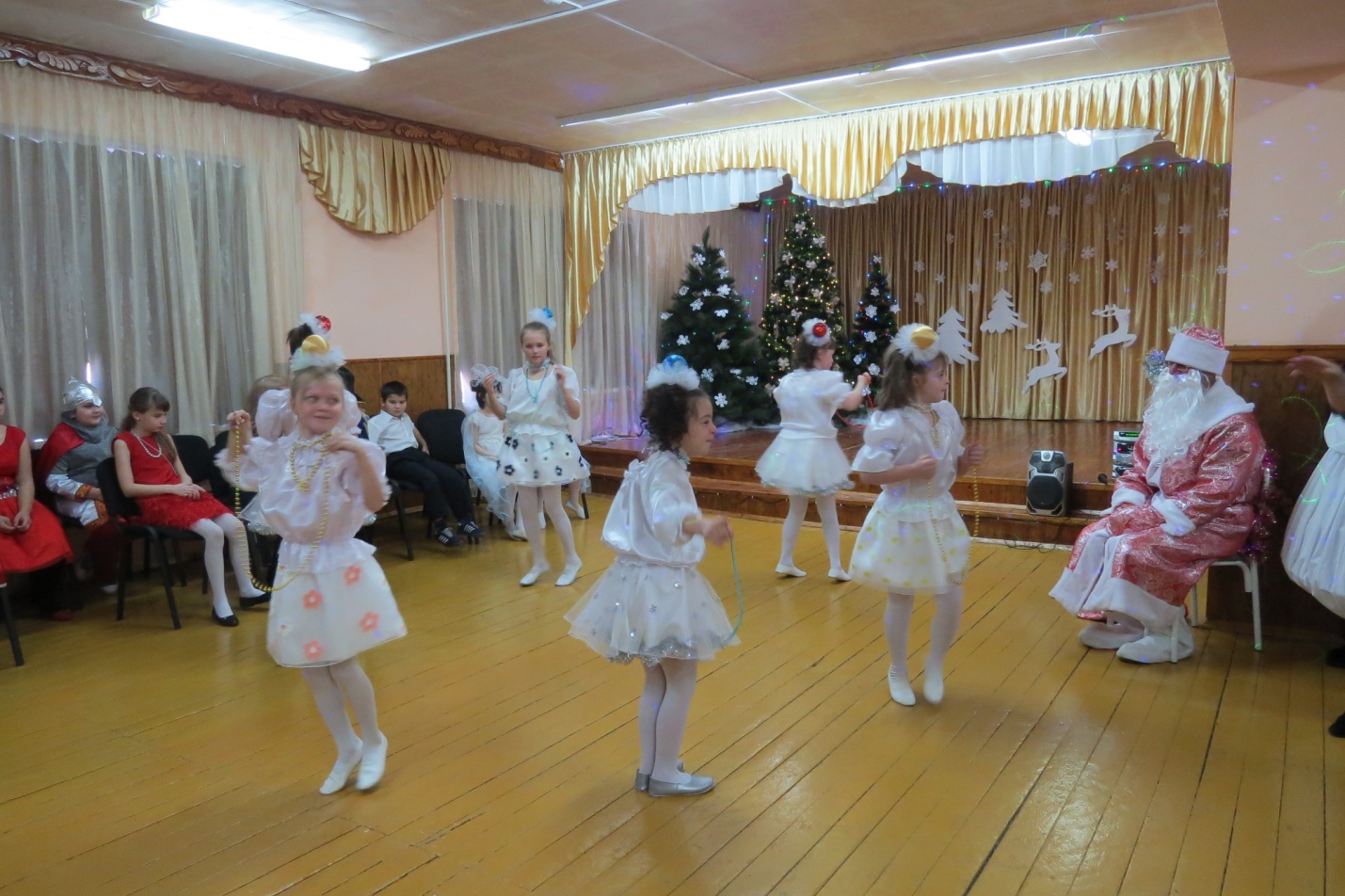 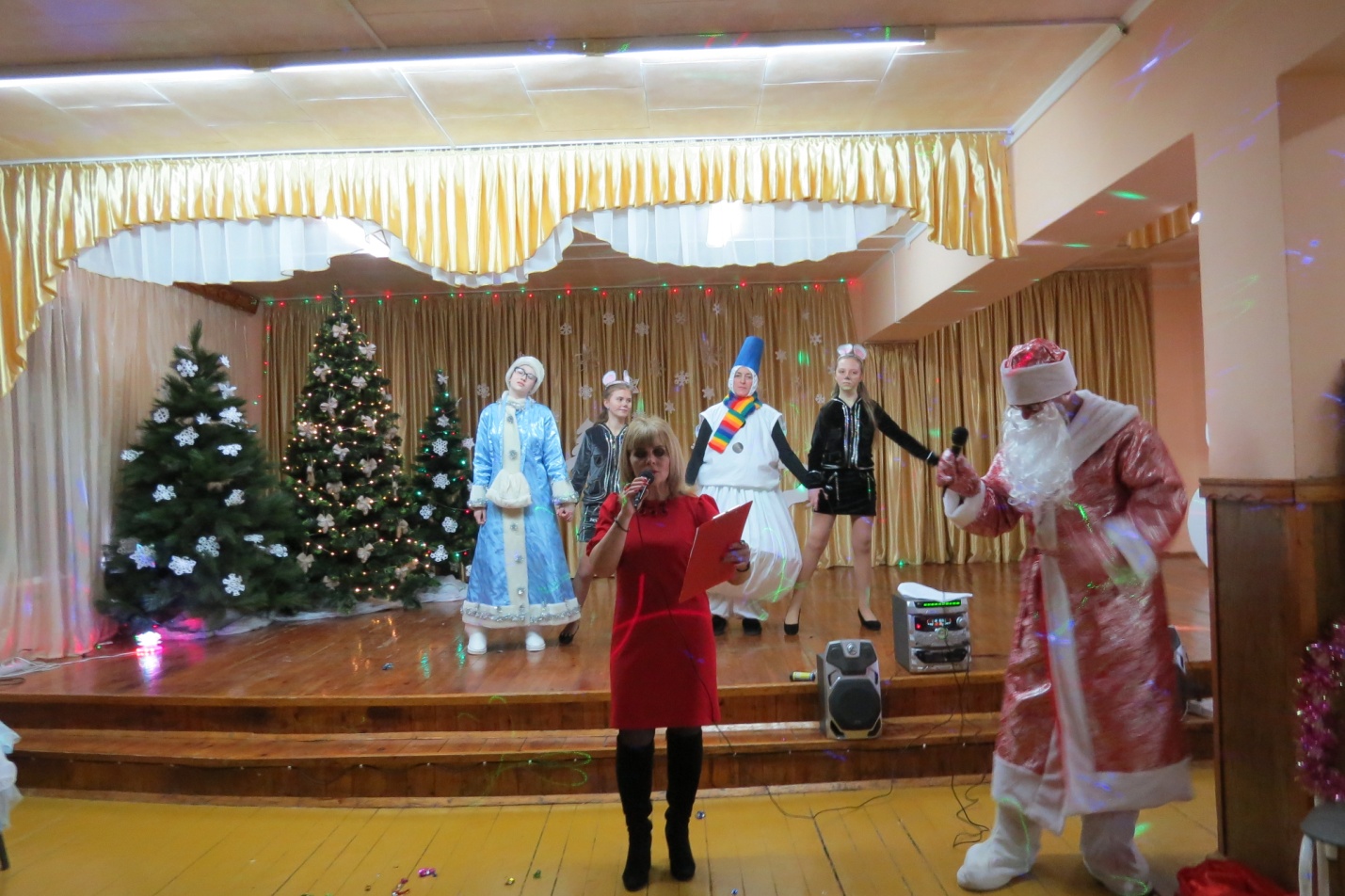 Выставка художественного  творчества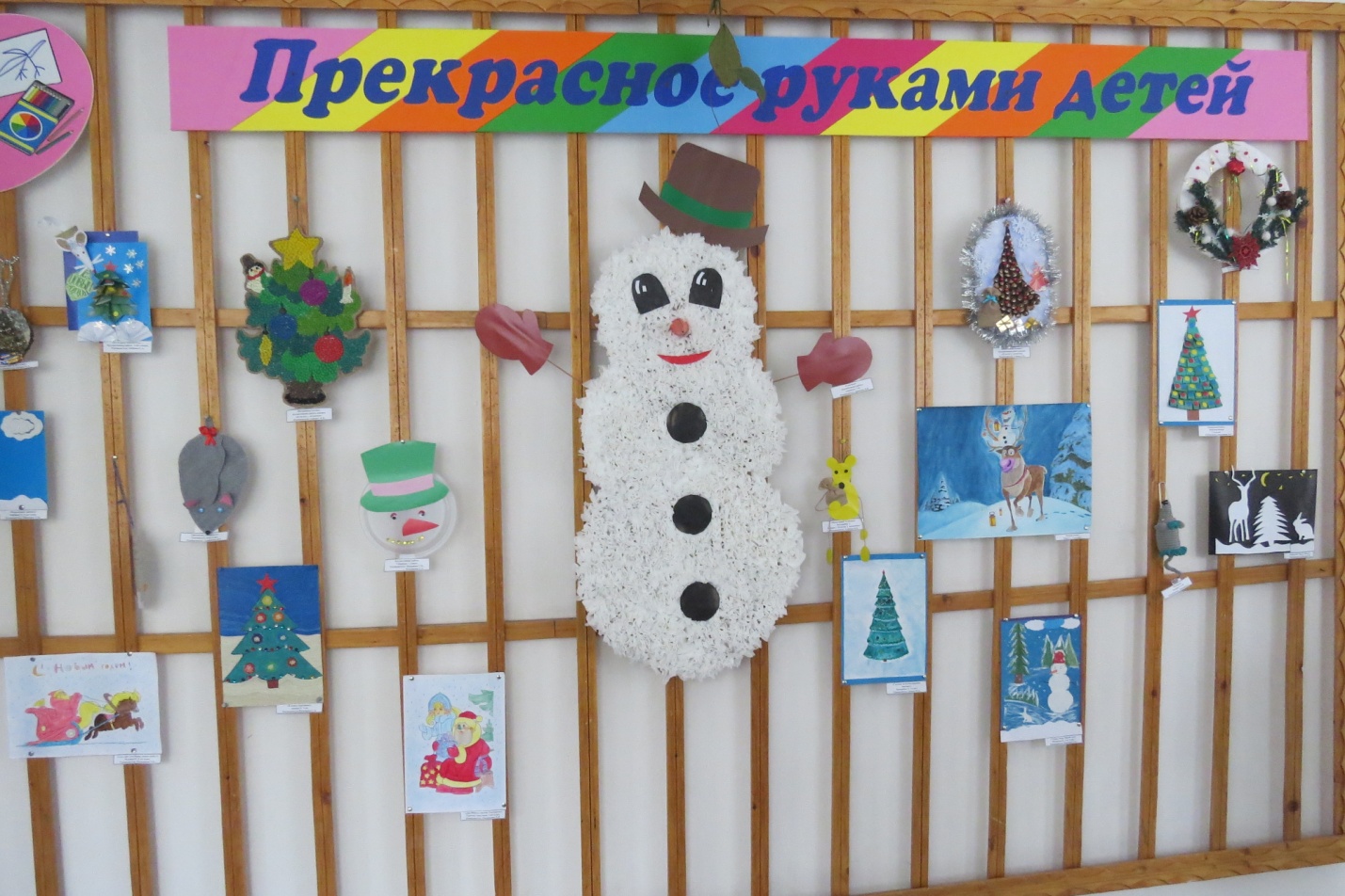 А лучшие из лучших,  учащиеся начальной школы, посетили Губернаторскую Новогоднюю елку в городе - курорте Пятигорске            С Новым Годом!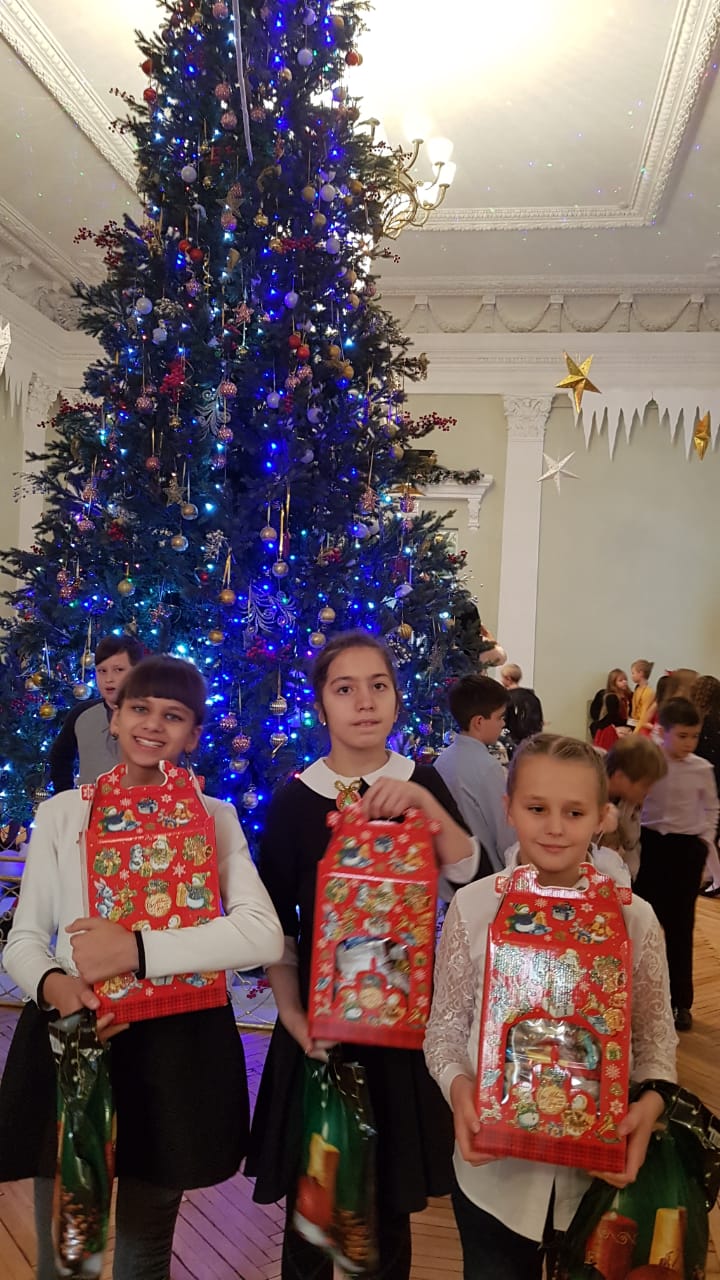 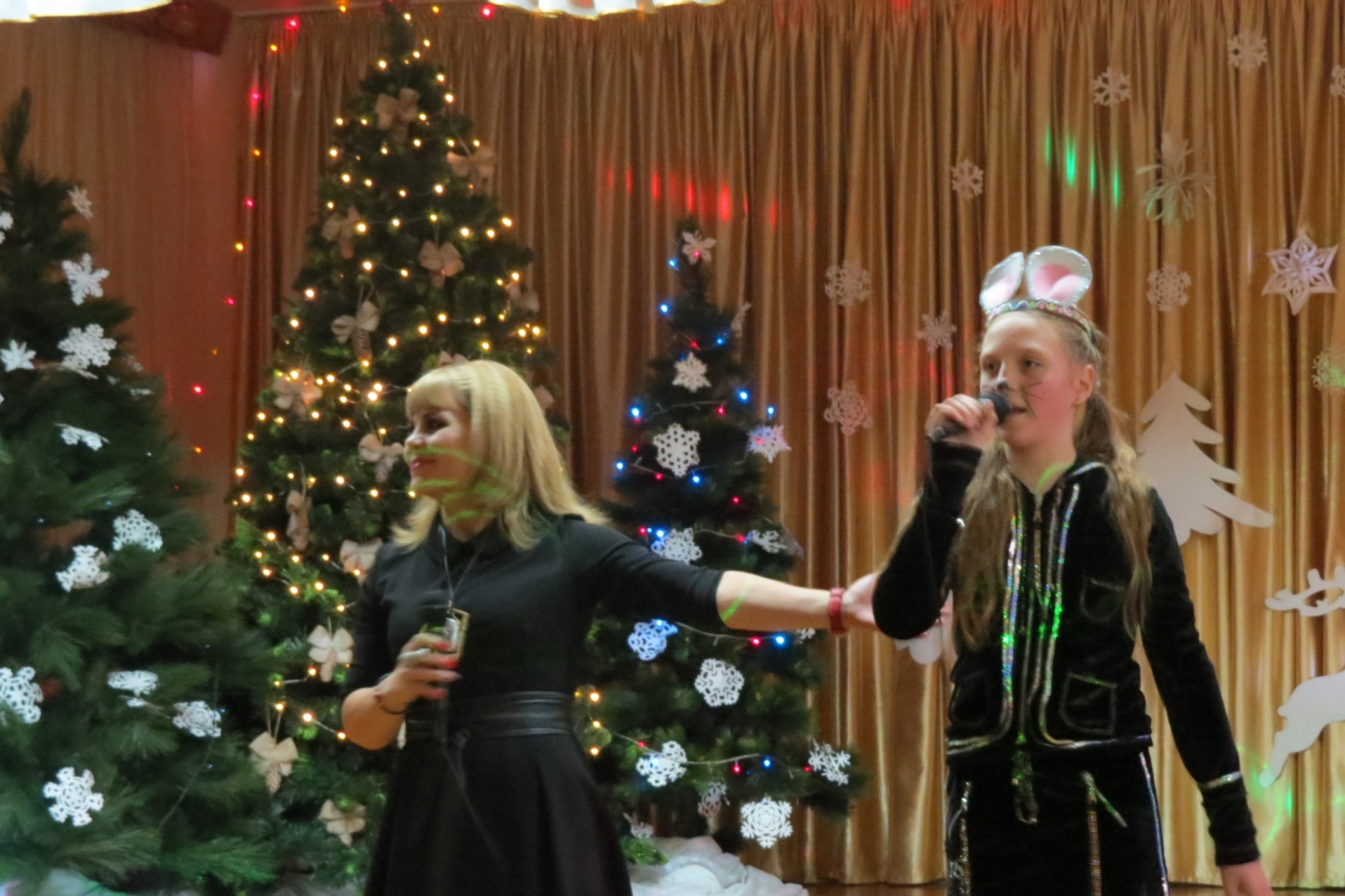 